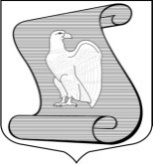 МУНИЦИПАЛЬНЫЙ СОВЕТ МУНИЦИПАЛЬНОГО ОБРАЗОВАНИЯ МУНИЦИПАЛЬНЫЙ ОКРУГ ПОСАДСКИЙ(МС МО МО ПОСАДСКИЙ)РЕШЕНИЕ26.04.2022			 						№ 4/01Санкт-ПетербургО внесении изменений в Решение Муниципального Совета МО МО Посадский от 23 декабря 2021 года №11/01 «Об утверждении бюджета муниципального образования муниципальный округ Посадский на 2022 год»В целях уточнения бюджета МО МО Посадский и в соответствии
с требованиями бюджетного законодательства Российской Федерации, Муниципальный Совет муниципального образования муниципальный округ Посадский РЕШИЛ:Внести в Решение Муниципального Совета муниципального образования муниципальный округ Посадский от 23 декабря 2021 года №11/01 «Об утверждении бюджета муниципального образования муниципальный округ Посадский на 2022 год» (далее – Решение №11/01) следующие изменения:Пункт 1 Решения 11/01 изложить в следующей редакции:«Утвердить бюджет муниципального образования муниципальный округ Посадский на 2022 год:по доходам в сумме 79 788.8 тыс. рублей, в том числе субвенции в сумме 27978.5 тыс. рублей;по расходам в сумме 91 739.0 тыс. рублей, в том числе за счет: субвенции в сумме 27978.5 тыс. рублей;с дефицитом бюджета в сумме 11 950.2 тыс. рублей.В Приложении №1 «Доходы местного бюджета муниципального образования муниципальный округ Посадский» к Решению №11/01 строки:Заменить на строки следующего содержания:В Приложении №2 «Распределение бюджетных ассигнований бюджета муниципального образования муниципальный округ Посадский на 2022 год к Решению №11/01 строки:Заменить на строки следующего содержания:В Приложении №3 «Ведомственная структура расходов местного бюджета муниципального образования муниципальный округ Посадский на 2022 год» к Решению №11/01 строки:заменить на строки следующего содержания:В Приложении №4 «Распределение бюджетных ассигнований по разделам и подразделам классификации расходов бюджета муниципального образования муниципальный округ Посадский» к Решению №11/01 строки:заменить на строки следующего содержания:Приложение №5 «Источники внутреннего финансирования дефицита местного бюджета муниципального образования муниципальный округ Посадский в 2022 году» к Решению №11/01 изложить в следующей редакции:Контроль за исполнением данного Решения возложить на Главу муниципального образования муниципальный округ Посадский.Настоящее Решение вступает в силу с момента его официального опубликования (обнародования).Глава муниципального образованиямуниципальный округ Посадский						Ю.А. Панов1.0001 00 00000 00 0000 000НАЛОГОВЫЕ И НЕНАЛОГОВЫЕ ДОХОДЫ31769.91.10001 01 00000 00 0000 000НАЛОГИ НА ПРИБЫЛЬ, ДОХОДЫ31649.90001 01 02000 01 0000 110Налог на доходы физических лиц31649.91821 01 02010 01 0000 110Налог на доходы физических лиц с доходов, источником которых является налоговый агент, за исключением доходов, в отношении которых исчисление и уплата налога осуществляются в соответствии со статьями 227, 227.1 и 228 Налогового кодекса Российской Федерации31649.9ИТОГО ДОХОДОВ74 962.01.0001 00 00000 00 0000 000НАЛОГОВЫЕ И НЕНАЛОГОВЫЕ ДОХОДЫ36596.71.10001 01 00000 00 0000 000НАЛОГИ НА ПРИБЫЛЬ, ДОХОДЫ36476.70001 01 02000 01 0000 110Налог на доходы физических лиц36476.71821 01 02010 01 0000 110Налог на доходы физических лиц с доходов, источником которых является налоговый агент, за исключением доходов, в отношении которых исчисление и уплата налога осуществляются в соответствии со статьями 227, 227.1 и 228 Налогового кодекса Российской Федерации36476.7ИТОГО ДОХОДОВ79 788.81.ОБЩЕГОСУДАРСТВЕННЫЕ ВОПРОСЫ010038745.91.3Функционирование Правительства Российской Федерации, высших исполнительных органов государственной власти субъектов Российской Федерации, местных администраций010400000 0000000030808.01.3.2Содержание и обеспечение деятельности Местной Администрации (исполнительно-распорядительного органа) муниципального образования010400200 0003200027341.5Закупка товаров, работ и услуг для обеспечения государственных (муниципальных) нужд010400200 000322002084.91.3.2.2Иные закупки товаров, работ и услуг для обеспечения государственных (муниципальных) нужд010400200 000322402084.94.ЖИЛИЩНО-КОММУНАЛЬНОЕХОЗЯЙСТВО050028300.64.1Благоустройство050300000 0000000028300.64.1.1Содержание внутриквартальных территорий в части обеспечения ремонта покрытий, расположенных на внутриквартальных территориях, и проведения санитарных рубок (в том числе удаление аварийных, больных деревьев и кустарников) на территориях, не относящихся к территориям зеленых насаждений в соответствии с законом Санкт-Петербурга050360000001310001000.0Закупка товаров, работ и услуг для обеспечения государственных (муниципальных) нужд050360000 001312001000.04.1.1.1Иные закупки товаров, работ и услуг для обеспечения государственных (муниципальных) нужд050360000 001312401000.04.1.2Размещение, содержание, включая ремонт, ограждений декоративных, ограждений газонных, полусфер, надолбов, приствольных решеток, устройств для вертикального озеленения и цветочного оформления, навесов, беседок, уличной мебели, урн, элементов озеленения, информационных щитов и стендов, планировочного устройства, за исключением велосипедных дорожек; размещение покрытий, в том числе предназначенных для кратковременного и длительного хранения индивидуального автотранспорта, на внутриквартальных территориях050360000 00132000387.2Закупка товаров, работ и услуг для обеспечения государственных (муниципальных) нужд050360000 00132200387.24.1.2.1Иные закупки товаров, работ и услуг для обеспечения государственных (муниципальных) нужд050360000 00132240387.24.1.3Cоздание (размещение), переустройство, восстановление и ремонт объектов зеленых насаждений, расположенных на территориях зеленых насаждений общего пользования местного значения050360000 00151000836.5Закупка товаров, работ и услуг для обеспечения государственных (муниципальных) нужд050360000 00151200836.54.1.3.1Иные закупки товаров, работ и услуг для обеспечения государственных (муниципальных) нужд050360000 00151240836.54.1.5Содержание, в том числе уборка, территорий зеленых насаждений общего пользования местного значения (включая расположенных на них элементов благоустройства), защита зеленых насаждений на указанных территориях050360000 001530002000.0Закупка товаров, работ и услуг для обеспечения государственных (муниципальных) нужд050360000 001532002000.04.1.5.1Иные закупки товаров, работ и услуг для обеспечения государственных (муниципальных) нужд 050360000 001532402000.04.1.6Размещение, содержание спортивных, детских площадок, включая ремонт расположенных на них элементов благоустройства, на внутриквартальных территориях050360000 001610006516.0Закупка товаров, работ и услуг для обеспечения государственных (муниципальных) нужд050360000 001612006516.04.1.6.1Иные закупки товаров, работ и услуг для обеспечения государственных (муниципальных) нужд050360000 001612406516.09.ФИЗИЧЕСКАЯ КУЛЬТУРА И СПОРТ1100700.09.1Массовый спорт110200000 00000000700.09.1.1Обеспечение условий для развития на территории муниципального образования физической культуры и массового спорта, организации и проведению официальных физкультурных мероприятий, физкультурно-оздоровительных мероприятий и спортивных мероприятий муниципального образования 110251200 00241000700.0Закупка товаров, работ и услуг для обеспечения государственных (муниципальных) нужд110251200 00241200700.09.1.1.1Иные закупки товаров, работ и услуг для обеспечения государственных (муниципальных) нужд 110251200 00241240700.0ИТОГО РАСХОДОВ:86912.21.ОБЩЕГОСУДАРСТВЕННЫЕ ВОПРОСЫ010039745.91.3Функционирование Правительства Российской Федерации, высших исполнительных органов государственной власти субъектов Российской Федерации, местных администраций010400000 0000000031808.01.3.2Содержание и обеспечение деятельности Местной Администрации (исполнительно-распорядительного органа) муниципального образования010400200 0003200028341.5Закупка товаров, работ и услуг для обеспечения государственных (муниципальных) нужд010400200 000322003084.91.3.2.2Иные закупки товаров, работ и услуг для обеспечения государственных (муниципальных) нужд010400200 000322403084.94.ЖИЛИЩНО-КОММУНАЛЬНОЕХОЗЯЙСТВО050032507.44.1Благоустройство050300000 0000000032507.44.1.1Содержание внутриквартальных территорий в части обеспечения ремонта покрытий, расположенных на внутриквартальных территориях, и проведения санитарных рубок (в том числе удаление аварийных, больных деревьев и кустарников) на территориях, не относящихся к территориям зеленых насаждений в соответствии с законом Санкт-Петербурга050360000001310003000.0Закупка товаров, работ и услуг для обеспечения государственных (муниципальных) нужд050360000 001312003000.04.1.1.1Иные закупки товаров, работ и услуг для обеспечения государственных (муниципальных) нужд050360000 001312403000.04.1.2Размещение, содержание, включая ремонт, ограждений декоративных, ограждений газонных, полусфер, надолбов, приствольных решеток, устройств для вертикального озеленения и цветочного оформления, навесов, беседок, уличной мебели, урн, элементов озеленения, информационных щитов и стендов, планировочного устройства, за исключением велосипедных дорожек; размещение покрытий, в том числе предназначенных для кратковременного и длительного хранения индивидуального автотранспорта, на внутриквартальных территориях050360000 00132000479.0Закупка товаров, работ и услуг для обеспечения государственных (муниципальных) нужд050360000 00132200479.04.1.2.1Иные закупки товаров, работ и услуг для обеспечения государственных (муниципальных) нужд050360000 00132240479.04.1.3Размещение контейнерных площадок на внутриквартальных территориях, ремонт элементов благоустройства, расположенных на контейнерных площадках050360000 00141000500.0Закупка товаров, работ и услуг для обеспечения государственных (муниципальных) нужд050360000 00141200500.0Иные закупки товаров, работ и услуг для обеспечения государственных (муниципальных) нужд050360000 00141240500.04.1.4Cоздание (размещение), переустройство, восстановление и ремонт объектов зеленых насаждений, расположенных на территориях зеленых насаждений общего пользования местного значения050360000 00151000790.5Закупка товаров, работ и услуг для обеспечения государственных (муниципальных) нужд050360000 00151200790.54.1.4.1Иные закупки товаров, работ и услуг для обеспечения государственных (муниципальных) нужд050360000 00151240790.54.1.5Содержание, в том числе уборка, территорий зеленых насаждений общего пользования местного значения (включая расположенных на них элементов благоустройства), защита зеленых насаждений на указанных территориях050360000 001530001171.0Закупка товаров, работ и услуг для обеспечения государственных (муниципальных) нужд050360000 001532001171.04.1.5.1Иные закупки товаров, работ и услуг для обеспечения государственных (муниципальных) нужд 050360000 001532401171.04.1.6Размещение, содержание спортивных, детских площадок, включая ремонт расположенных на них элементов благоустройства, на внутриквартальных территориях050360000 001610009006.0Закупка товаров, работ и услуг для обеспечения государственных (муниципальных) нужд050360000 001612009006.04.1.6.1Иные закупки товаров, работ и услуг для обеспечения государственных (муниципальных) нужд050360000 001612409006.09.ФИЗИЧЕСКАЯ КУЛЬТУРА И СПОРТ1100320.09.1Массовый спорт110200000 00000000320.09.1.1Обеспечение условий для развития на территории муниципального образования физической культуры и массового спорта, организации и проведению официальных физкультурных мероприятий, физкультурно-оздоровительных мероприятий и спортивных мероприятий муниципального образования 110251200 00241000320.0Закупка товаров, работ и услуг для обеспечения государственных (муниципальных) нужд110251200 00241200320.09.1.1.1Иные закупки товаров, работ и услуг для обеспечения государственных (муниципальных) нужд 110251200 00241240320.0ИТОГО РАСХОДОВ:91739.0МЕСТНАЯ АДМИНИСТРАЦИЯ МУНИЦИПАЛЬНОГО ОБРАЗОВАНИЯ МУНИЦИПАЛЬНЫЙ ОКРУГ ПОСАДСКИЙ96082181.5Общегосударственные вопросы960010034015.21.3Функционирование Правительства Российской Федерации, высших исполнительных органов государственной власти субъектов Российской Федерации, местных администраций960010400000 0000000030808.01.3.2Содержание и обеспечение деятельности Местной Администрации (исполнительно-распорядительного органа) муниципального образования960010400200 0003200027341.5Закупка товаров, работ и услуг для обеспечения государственных (муниципальных) нужд960010400200 000322002084.91.3.2.2Иные закупки товаров, работ и услуг для обеспечения государственных (муниципальных) нужд960010400200 000322402084.94.ЖИЛИЩНО-КОММУНАЛЬНОЕХОЗЯЙСТВО960050028300.64.1Благоустройство960050300000 0000000028300.64.1.1Содержание внутриквартальных территорий в части обеспечения ремонта покрытий, расположенных на внутриквартальных территориях, и проведения санитарных рубок (в том числе удаление аварийных, больных деревьев и кустарников) на территориях, не относящихся к территориям зеленых насаждений в соответствии с законом Санкт-Петербурга960050360000 001310001000.0Закупка товаров, работ и услуг для обеспечения государственных (муниципальных) нужд960050360000 001312001000.04.1.1.1Иные закупки товаров, работ и услуг для обеспечения государственных (муниципальных) нужд960050360000 001312401000.04.1.2Размещение, содержание, включая ремонт, ограждений декоративных, ограждений газонных, полусфер, надолбов, приствольных решеток, устройств для вертикального озеленения и цветочного оформления, навесов, беседок, уличной мебели, урн, элементов озеленения, информационных щитов и стендов, планировочного устройства, за исключением велосипедных дорожек; размещение покрытий, в том числе предназначенных для кратковременного и длительного хранения индивидуального автотранспорта, на внутриквартальных территориях960050360000 00132000387.2Закупка товаров, работ и услуг для обеспечения государственных (муниципальных) нужд960050360000 00132200387.2Иные закупки товаров, работ и услуг для обеспечения государственных (муниципальных) нужд960050360000 00132240387.24.1.4Cоздание (размещение), переустройство, восстановление и ремонт объектов зеленых насаждений, расположенных на территориях зеленых насаждений общего пользования местного значения960050360000 00151000836.5Закупка товаров, работ и услуг для обеспечения государственных (муниципальных) нужд960050360000 00151200836.54.1.4.1Иные закупки товаров, работ и услуг для обеспечения государственных (муниципальных) нужд960050360000 00151240836.54.1.6Содержание, в том числе уборка, территорий зеленых насаждений общего пользования местного значения (включая расположенных на них элементов благоустройства), защита зеленых насаждений на указанных территориях960050360000 001530002000.0Закупка товаров, работ и услуг для обеспечения государственных (муниципальных) нужд960050360000 001532002000.04.1.6.1Иные закупки товаров, работ и услуг для обеспечения государственных (муниципальных) нужд 960050360000 001532402000.04.1.7Размещение, содержание спортивных, детских площадок, включая ремонт расположенных на них элементов благоустройства, на внутриквартальных территориях960050360000 001610006516.0Закупка товаров, работ и услуг для обеспечения государственных (муниципальных) нужд960050360000 001612006516.04.1.7.1Иные закупки товаров, работ и услуг для обеспечения государственных (муниципальных нужд)960050360000 001612406516.09.ФИЗИЧЕСКАЯ КУЛЬТУРА И СПОРТ9601100700.09.1Массовый спорт960110200000 00000000700.09.1.1Обеспечение условий для развития на территории муниципального образования физической культуры и массового спорта, организации и проведению официальных физкультурных мероприятий, физкультурно-оздоровительных мероприятий и спортивных мероприятий муниципального образования960110248700 00241000700.0Закупка товаров, работ и услуг для обеспечения государственных (муниципальных) нужд960110248700 00241200700.09.1.1.1Иные закупки товаров, работ и услуг для обеспечения государственных (муниципальных) нужд 960110248700 00241240700.0ИТОГО РАСХОДОВ:86912.2МЕСТНАЯ АДМИНИСТРАЦИЯ МУНИЦИПАЛЬНОГО ОБРАЗОВАНИЯ МУНИЦИПАЛЬНЫЙ ОКРУГ ПОСАДСКИЙ96087008.3Общегосударственные вопросы960010035015.21.3Функционирование Правительства Российской Федерации, высших исполнительных органов государственной власти субъектов Российской Федерации, местных администраций960010400000 0000000031808.01.3.2Содержание и обеспечение деятельности Местной Администрации (исполнительно-распорядительного органа) муниципального образования960010400200 0003200028341.5Закупка товаров, работ и услуг для обеспечения государственных (муниципальных) нужд960010400200 000322002184.91.3.2.2Иные закупки товаров, работ и услуг для обеспечения государственных (муниципальных) нужд960010400200 000322402184.94.ЖИЛИЩНО-КОММУНАЛЬНОЕХОЗЯЙСТВО960050032507.44.1Благоустройство960050300000 0000000032507.44.1.1Содержание внутриквартальных территорий в части обеспечения ремонта покрытий, расположенных на внутриквартальных территориях, и проведения санитарных рубок (в том числе удаление аварийных, больных деревьев и кустарников) на территориях, не относящихся к территориям зеленых насаждений в соответствии с законом Санкт-Петербурга960050360000 001310003000.0Закупка товаров, работ и услуг для обеспечения государственных (муниципальных) нужд960050360000 001312003000.04.1.1.1Иные закупки товаров, работ и услуг для обеспечения государственных (муниципальных) нужд960050360000 001312403000.04.1.2Размещение, содержание, включая ремонт, ограждений декоративных, ограждений газонных, полусфер, надолбов, приствольных решеток, устройств для вертикального озеленения и цветочного оформления, навесов, беседок, уличной мебели, урн, элементов озеленения, информационных щитов и стендов, планировочного устройства, за исключением велосипедных дорожек; размещение покрытий, в том числе предназначенных для кратковременного и длительного хранения индивидуального автотранспорта, на внутриквартальных территориях960050360000 00132000479.0Закупка товаров, работ и услуг для обеспечения государственных (муниципальных) нужд960050360000 00132200479.0Иные закупки товаров, работ и услуг для обеспечения государственных (муниципальных) нужд960050360000 00132240479.04.1.3Размещение контейнерных площадок на внутриквартальных территориях, ремонт элементов благоустройства, расположенных на контейнерных площадках960050360000 00141000500.0Закупка товаров, работ и услуг для обеспечения государственных (муниципальных) нужд960050360000 00141200500.0Иные закупки товаров, работ и услуг для обеспечения государственных (муниципальных) нужд960050360000 00141240500.04.1.4Cоздание (размещение), переустройство, восстановление и ремонт объектов зеленых насаждений, расположенных на территориях зеленых насаждений общего пользования местного значения960050360000 00151000790.5Закупка товаров, работ и услуг для обеспечения государственных (муниципальных) нужд960050360000 00151200790.54.1.4.1Иные закупки товаров, работ и услуг для обеспечения государственных (муниципальных) нужд960050360000 00151240790.54.1.6Содержание, в том числе уборка, территорий зеленых насаждений общего пользования местного значения (включая расположенных на них элементов благоустройства), защита зеленых насаждений на указанных территориях960050360000 001530001171.0Закупка товаров, работ и услуг для обеспечения государственных (муниципальных) нужд960050360000 001532001171.04.1.6.1Иные закупки товаров, работ и услуг для обеспечения государственных (муниципальных) нужд 960050360000 001532401171.04.1.7Размещение, содержание спортивных, детских площадок, включая ремонт расположенных на них элементов благоустройства, на внутриквартальных территориях960050360000 001610009006.0Закупка товаров, работ и услуг для обеспечения государственных (муниципальных) нужд960050360000 001612009006.04.1.7.1Иные закупки товаров, работ и услуг для обеспечения государственных (муниципальных нужд)960050360000 001612409006.09.ФИЗИЧЕСКАЯ КУЛЬТУРА И СПОРТ9601100320.09.1Массовый спорт960110200000 00000000320.09.1.1Обеспечение условий для развития на территории муниципального образования физической культуры и массового спорта, организации и проведению официальных физкультурных мероприятий, физкультурно-оздоровительных мероприятий и спортивных мероприятий муниципального образования960110248700 00241000320.0Закупка товаров, работ и услуг для обеспечения государственных (муниципальных) нужд960110248700 00241200320.09.1.1.1Иные закупки товаров, работ и услуг для обеспечения государственных (муниципальных) нужд 960110248700 00241240320.0ИТОГО РАСХОДОВ:91739.0Общегосударственные вопросы010038745.9Функционирование Правительства Российской Федерации, высших исполнительных органов государственной власти субъектов Российской Федерации, местных администраций010430808.0Жилищно-коммунальное хозяйство050028300.6Благоустройство050328300.6Физическая культура и спорт1100700.0Массовый спорт1102700.0ИТОГО РАСХОДОВ86912.2Общегосударственные вопросы010039745.9Функционирование Правительства Российской Федерации, высших исполнительных органов государственной власти субъектов Российской Федерации, местных администраций010431808.0Жилищно-коммунальное хозяйство050032507.4Благоустройство050332507.4Физическая культура и спорт1100320.0Массовый спорт1102320.0ИТОГО РАСХОДОВ91739.0КодНаименование Сумма000 01 05 00 00 00 0000 000Изменение остатков средств на счетах по учету средств бюджета11 950.2000 01 05 00 00 00 0000 500Увеличение остатков средств бюджетов-79 788.8000 01 05 02 00 00 0000 500Увеличение прочих остатков средств бюджетов-79 788.8000 01 05 02 01 00 0000 510Увеличение прочих остатков денежных средств бюджетов-79 788.8960 01 05 02 01 03 0000 510Увеличение прочих остатков денежных средств бюджетов внутригородских муниципальных образований городов федерального значения -79 788.8000 01 05 00 00 00 0000 600Уменьшение остатков средств бюджетов91 739.0000 01 05 02 00 00 0000 600Уменьшение прочих остатков средств бюджетов91 739.0000 01 05 02 01 00 0000 610Уменьшение прочих остатков денежных средств бюджетов91 739.0960 01 05 02 01 03 0000 610Уменьшение прочих остатков денежных средств бюджетов внутригородских муниципальных образований городов федерального значения 91 739.0Итого источников внутреннего финансирования11 950.2